О порядке составления проекта районного бюджетаМоргаушского района Чувашской Республики на 2014 год и плановый период 2015 и 2016 годов. В соответствии со статьями 169 и 184 Бюджетного кодекса Российской Федерации и статьей 34 Положения о регулировании бюджетных правоотношений в Моргаушском районе Чувашской Республики, утвержденного решением Моргаушского районного Собрания депутатов от 6 сентября 2012 г. № С-21/5, администрация района постановляет:1.  Утвердить прилагаемый Порядок составления проекта районного бюджета Моргаушского района Чувашской Республики на 2014 год и плановый период 2015 и 2016 годов. 2.  Финансовому отделу и отделу экономики и развития АПК администрации Моргаушского района организовать и координировать работу по составлению проекта районного бюджета Моргаушского района Чувашской Республики на 2014 год и плановый период 2015 и 2016 годов и формированию прогнозов социально-экономического развития Моргаушского района Чувашской Республики. 3. Структурным подразделениям администрации района и уполномоченным муниципальным учреждениям Моргаушского района при необходимости внести предложения о приведении нормативных правовых актов Моргаушского района Чувашской Республики в соответствие с настоящим постановлением.4.   Признать утратившим силу постановление администрации Моргаушского района Чувашской Республики от 26.06.2012 г. № 546 «О порядке составления проекта районного бюджета Моргаушского района Чувашской Республики на очередной финансовый год и плановый период».5 Настоящее постановление вступает в силу со дня его официального опубликования.Глава администрации Моргаушского района                                                                                            Р.Н. ТимофеевИсп. Ананьева Р.И.Тел. 62-2-38                                                                                                            УТВЕРЖДЕН постановлением администрации Моргаушского района Чувашской Республики от __.__.2013 № ___ П О Р Я Д О Ксоставления проекта районного бюджета Моргаушского района Чувашской Республики на 2014 год и плановый период 2015 и 2016 годов1. Администрация Моргаушского района при составлении проекта районного бюджета Моргаушского района Чувашской Республики на 2014 год и плановый период 2015 и 2016 годов (далее – проект районного бюджета Моргаушского района Чувашской Республики на очередной финансовый год и плановый период): 1.1. одобряет основные направления бюджетной политики Моргаушского района Чувашской Республики                                                                               и налоговой политики Моргаушского района Чувашской Республики на очередной финансовый год и плановый период; 1.2. одобряет сценарные условия функционирования экономики Моргаушского района Чувашской Республики на очередной финансовый год и плановый период, основные параметры прогноза социально-экономического развития Моргаушского района Чувашской Республики на очередной финансовый год и плановый период, прогноз социально-экономического развития Моргаушского района Чувашской Республики на очередной финансовый год и плановый период, содержащий основные макроэкономические показатели, характеризующие состояние экономики;1.3. рассматривает и принимает нормативные правовые акты, представляемые субъектами бюджетного планирования в процессе составления проекта районного бюджета Моргаушского района Чувашской Республики и формирования прогноза социально-экономического развития Моргаушского района Чувашской Республики на очередной финансовый год и плановый период; 1.4. одобряет проект районного бюджета Моргаушского района Чувашской Республики на очередной финансовый год и плановый период, документы и материалы, обязательные для представления Моргаушскому районному Собранию депутатов одновременно с указанным проектом. 2. Финансовый отдел администрации Моргаушского района Чувашской Республики (далее – финансовый отдел) организует составление и составляет проект районного бюджета Моргаушского района Чувашской Республики на очередной финансовый год и плановый период, в том числе: 2.1. разрабатывает проект основных направлений бюджетной и налоговой политики Моргаушского района Чувашской Республики на очередной финансовый год и плановый период; 2.2. осуществляет разработку основных характеристик районного бюджета Моргаушского района Чувашской Республики, а также распределение расходов районного бюджета Моргаушского района Чувашской Республики на исполнение действующих и принимаемых расходных обязательств на очередной финансовый год и плановый период в соответствии с функциональной классификацией расходов бюджетов Российской Федерации; 2.3. разрабатывает прогноз основных параметров (общий объем доходов, общий объем расходов, дефицита (профицита) бюджета) консолидированного бюджета Моргаушского района Чувашской Республики на очередной финансовый год и плановый период; 2.4. формирует перечень главных администраторов доходов районного бюджета Моргаушского района Чувашской Республики и главных администраторов источников финансирования дефицита районного бюджета Моргаушского района Чувашской Республики, подготавливает совместно с ними прогноз по статьям классификации доходов районного бюджета Моргаушского района Чувашской Республики и источникам финансирования дефицита районного бюджета Моргаушского района Чувашской Республики на очередной финансовый год и плановый период; 2.5. разрабатывает и направляет не позднее 15 сентября текущего финансового года субъектам бюджетного планирования: проектировки предельных объемов бюджетных ассигнований районного бюджета Моргаушского района Чувашской Республики на исполнение действующих расходных обязательств в очередном финансовом году и первом году планового периода; проектировки предельных объемов бюджетных ассигнований республиканского бюджета Чувашской Республики на исполнение действующих расходных обязательств во втором году планового периода; проектировки распределения бюджетных ассигнований районного бюджета Моргаушского района Чувашской Республики на исполнение принимаемых расходных обязательств в очередном финансовом году и плановом периоде. 2.6. осуществляет методологическое руководство подготовкой проектировок бюджетных ассигнований районного бюджета Моргаушского района Чувашской Республики на очередной финансовый год и плановый период субъектами бюджетного планирования; 2.7. осуществляет сверку исходных данных для проведения расчета дотаций на выравнивание бюджетной обеспеченности Моргаушского района Чувашской Республики и представляет предложения в Министерство финансов Чувашской Республики в сроки, установленные указанным министерством; 2.8. ведет реестр расходных обязательств Моргаушского района Чувашской Республики и представляет реестр расходных обязательств Моргаушского района Чувашской Республики и свод реестров расходных обязательств сельских поселений Моргаушского района Чувашской Республики в Министерство финансов Чувашской Республики в сроки, установленные указанным министерством; 2.9. представляет в Министерство финансов Чувашской Республики отчет об исполнении консолидированного бюджета Моргаушского района Чувашской Республики за предыдущий год в установленные им сроки; 2.10. разрабатывает предложения об индексации заработной платы работников муниципальных учреждений Моргаушского района Чувашской Республики, денежного содержания муниципальных служащих Моргаушского района Чувашской Республики на очередной финансовый год и плановый период; 2.11. разрабатывает проект программы муниципальных внутренних заимствований Моргаушского района Чувашской Республики на очередной финансовый год и плановый период; 2.12. разрабатывает проект программы муниципальных гарантий Моргаушского района Чувашской Республики в валюте Российской Федерации на очередной финансовый год и плановый период; 2.13. разрабатывает проект программы предоставления Моргаушским районом Чувашской Республикой кредитов на очередной финансовый год и плановый период; 2.14. осуществляет оценку ожидаемого исполнения районного бюджета Моргаушского района Чувашской Республики за текущий финансовый год; 2.15. формирует и представляет администрации Моргаушского района проект решения районного бюджета Моргаушского района Чувашской Республики на очередной финансовый год и плановый период, а также документы и материалы, обязательные для представления в Моргаушское районное Собрание депутатов одновременно с указанным проектом, до 20 октября текущего финансового года; 2.16. разрабатывает предложения о мерах по реализации решения Моргаушского районного Собрания депутатов о районном бюджете Моргаушского района Чувашской Республики на очередной финансовый год и плановый период не позднее 25 декабря текущего финансового года; 2.17. подготавливает проект постановления администрации Моргаушского района об утверждении Правил предоставления средств из районного бюджета Моргаушского района Чувашской Республики не позднее 30 декабря текущего финансового года. 3. Отдел экономики и развития АПК администрации Моргаушского района Чувашской Республики (далее - отдел экономики) при составлении проекта районного бюджета Моргаушского района Чувашской Республики на очередной финансовый год и плановый период: 3.1. организует и координирует работу субъектов бюджетного планирования по подготовке и представлению в соответствующие республиканские органы исполнительной власти предложений о выделении субсидий из республиканского бюджета на реализацию на территории Моргаушского района Чувашской Республики долгосрочных республиканских целевых программ, бюджетных инвестиций в объекты капитального строительства в сроки, установленные Правительством Чувашской Республики; 3.2. подготавливает и представляет администрации Моргаушского района Чувашской Республики не позднее 1 июля текущего финансового года сводный доклад о ходе реализации и оценке эффективности муниципальных целевых программ за отчетный год; 3.3. разрабатывает прогноз социально-экономического развития Моргаушского района Чувашской Республики на очередной финансовый год и плановый период и представляет на рассмотрение администрации Моргаушского района Чувашской Республики не позднее 1 сентября текущего финансового года; 3.4. рассматривает в порядке, установленном постановлениями главы администрации Моргаушского района Чувашской Республики от 14 мая 2008 № 308 «О совершенствовании и расширении сферы применения программно-целевых методов бюджетного планирования», от 24 апреля 2008 г. № 268 «О совершенствовании систем финансирования инвестиций и принятия решений об осуществлении новых инвестиционных проектов», представленные субъектами бюджетного планирования предложения для реализации за счет средств районного бюджета Моргаушского района Чувашской Республики начиная с очередного финансового года о: концепции и проектах районных целевых программ, в том числе бюджетных инвестициях в объекты капитального строительства; внесении изменений в районные целевые программы с учетом их социальной и экономической эффективности; реализации бюджетных инвестиций из районного бюджета Моргаушского района Чувашской Республики в объекты капитального строительства Муниципальной собственности Моргаушского района Чувашской Республики, не включенные в районные целевые программы; предоставлении бюджетам сельских поселений субсидий на софинансирование объектов капитального строительства муниципальной собственности, бюджетные инвестиции которые осуществляются за счет средств бюджетов сельских поселений; 3.5. представляет проекты районных целевых программ, районной адресной инвестиционной программы в рамках предельных объемов бюджетных ассигнований, доведенных в соответствии с подпунктом 2.5 пункта 2 настоящего Порядка, на очередной финансовый год и плановый период в финансовый отдел не позднее 30 августа текущего финансового года; 3.6. направляет в финансовый отдел не позднее 15 октября текущего финансового года предварительные итоги социально-экономического развития Моргаушского района Чувашской Республики за истекший период текущего финансового года и ожидаемые итоги социально-экономического развития Моргаушского района Чувашской Республики за текущий финансовый год; 3.7. формирует сводный объем муниципального заказа Моргаушского района Чувашской Республики на очередной финансовый год и представляет на рассмотрение администрации Моргаушского района не позднее 30 дней со дня представления субъектами бюджетного планирования в порядке, установленном подпунктом 6.10 пункта 6 настоящего Порядка; 3.8. подготавливает Сводный доклад о результатах и основных направлениях деятельности администрации Моргаушского района Чувашской Республики на очередной финансовый год и плановый период не позднее 1 декабря текущего финансового года. 4. Отдел имущественных и земельных отношений администрации Моргаушского района Чувашской Республики разрабатывает прогнозный план (программу) приватизации муниципального имущества Моргаушского района Чувашской Республики на очередной финансовый год и плановый период и представляет на рассмотрение администрации Моргаушского района не позднее 1 августа текущего финансового года. 5. Управление капитального строительства и развития общественной инфраструктуры администрации Моргаушского района представляет в финансовый отдел расчетные коэффициенты изменения тарифов за тепло-и энергоресурсы, прогноз стоимости жилищно-коммунальных услуг на 1 кв. метр площади, согласованные с отделом экономики администрации Моргаушского района, не позднее 1 августа текущего финансового года. 6. При составлении проекта районного бюджета Моргаушского района Чувашской Республики на очередной финансовый год и плановый период субъекты бюджетного планирования: 6.1.представляют до 1 августа текущего финансового года доклады о ходе реализации районных целевых программ, а также отчеты об осуществлении бюджетных инвестиций из районного бюджета Моргаушского района Чувашской Республики в объекты капитального строительства, в отдел экономики и финансовый отдел в порядке, установленном постановлением главы администрации Моргаушского района Чувашской Республики от 14 мая 2008 г. №308 «О совершенствовании программно-целевых методов бюджетного планирования»;6.2. подготавливают и представляют в отдел экономики не позднее 1 августа текущего финансового года в порядке, установленном постановлениями главы администрации Моргаушского района Чувашской Республики от 14 мая 2008 г. № 308 «О совершенствовании и расширении сферы применения программно-целевых методов бюджетного планирования», от 24 апреля 2008 г. № 468 «О совершенствовании систем финансирования инвестиций и принятия решений об осуществлении новых инвестиционных проектов», предложения для реализации за счет средств районного бюджета Моргаушского района Чувашской Республики начиная с очередного финансового года о: концепции и проектах районных целевых программ, в том числе бюджетных инвестициях в объекты капитального строительства; внесении изменений в районные целевые программы с учетом их социальной и экономической эффективности; реализации бюджетных инвестиций из районного бюджета Моргаушского района Чувашской Республики в объекты капитального строительства муниципальной собственности Чувашской Республики, не включенные в районные целевые программы; 6.3. представляют в финансовый отдел не позднее 1 октября текущего финансового года предложения о распределении предельных объемов бюджетного финансирования на очередной финансовый год и плановый период в соответствии с функциональной классификацией расходов бюджетов Российской Федерации и по соответствующим главным распорядителям, получателям средств районного бюджета Моргаушского района Чувашской Республики и согласно объемам бюджетных ассигнований, доведенным финансовым отделом, с пояснительной запиской; 6.4. разрабатывают и направляют в администрацию Моргаушского района Чувашской Республики не позднее 25 июля текущего финансового года предложения о проведении структурных и организационных преобразований в отраслях экономики и социальной сфере, об отмене нормативных правовых актов, исполнение которых влечет расходование бюджетных средств, не обеспеченное реальными источниками финансирования в очередном финансовом году, о приостановлении действия указанных нормативных правовых актов или об их поэтапном введении; 6.5. представляют в финансовый отдел не позднее 25 сентября текущего финансового года предложения к проекту программы муниципальных гарантий Моргаушского района Чувашской Республики на очередной финансовый год и плановый период; 6.6. представляют в отдел экономики доклады о результатах и основных направлениях деятельности на очередной финансовый год и плановый период не позднее 15 сентября текущего года; 6.7. осуществляют сверку с соответствующими органами исполнительной власти Чувашской Республики исходных данных для проведения расчетов распределения субсидий и субвенций из республиканского бюджета Чувашской республики между бюджетами муниципальных образований; 6.8. формируют в порядке, установленном администрацией Моргаушского района Чувашской Республики, муниципальные задания на оказание муниципальных услуг на очередной финансовый год и плановый период и утверждают их в срок не позднее одного месяца со дня официального опубликования решения Моргаушского районного Собрания депутатов о районном бюджете Моргаушского района Чувашской Республики на очередной финансовый год и плановый период; 6.9. определяют потребности в продукции (товарах, услугах) не позднее 30 дней с даты доведения до них бюджетных обязательств на очередной финансовый год и плановый период и представляют в отдел экономки объем муниципального заказа; 6.10. подготавливают другие документы и материалы, необходимые для составления проекта районного бюджета Моргаушского района Чувашской Республики на очередной финансовый год и плановый период. 7. Взаимодействие субъекта бюджетного планирования с находящимися в его ведении главными распорядителями и получателями средств районного бюджета Моргаушского района Чувашской Республики при осуществлении полномочий, предусмотренных пунктом 6 настоящего Порядка, осуществляется в соответствии с нормативными правовыми актами Моргаушского района Чувашской республики. 8. При составлении проекта районного бюджета Моргаушского района Чувашской Республики на очередной финансовый год и плановый период не позднее 15 августа текущего финансового года главные администраторы доходов районного бюджета Моргаушского района Чувашской Республики и главные администраторы источников финансирования дефицита районного бюджета Моргаушского района Чувашской Республики разрабатывают и представляют в финансовый отдел прогноз объемов поступлений в районный бюджет Моргаушского района Чувашской Республики по соответствующим видам (подвидам) доходов районного бюджета Моргаушского района Чувашской Республики и источникам финансирования дефицита районного бюджета Моргаушского района Чувашской Республики. Чãваш Республикин                                                          Муркаш районĕнадминистрацийеЙЫШÃНУ31.07.2013ç. № 809Муркаш сали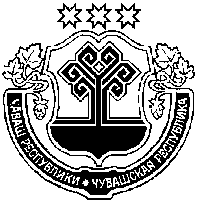 Чувашская РеспубликаАдминистрацияМоргаушского районаПОСТАНОВЛЕНИЕ31.07.2013г. № 809с. Моргауши